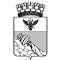 ВОРОНЕЖСКАЯ ГОРОДСКАЯ ДУМАРЕШЕНИЕот 5 декабря 2007 г. N 286-II(в редакции решения от 25.12.2013 № 1388-III)Об утверждении перечня льгот по плате, взимаемой с родителей (законных представителей), за присмотр и уход за детьми в муниципальных образовательных учреждениях городского округа город Воронеж, реализующих образовательные программы дошкольного образованияВ соответствии со статьей 17 Федерального закона от 06.10.2003 N 131-ФЗ "Об общих принципах организации местного самоуправления в Российской Федерации", в целях обеспечения общедоступности дошкольного образования, а также социальной защиты малообеспеченных слоев населения городского округа город Воронеж Воронежская городская Дума решила:1. Утвердить перечень льгот по плате, взимаемой с родителей (законных представителей) (далее – родительская плата), за присмотр и уход за детьми в муниципальных образовательных учреждениях городского округа город Воронеж, реализующих образовательные программы дошкольного образования, согласно приложению.2. Управлению финансово – бюджетной политики администрации городского округа город Воронеж производить возмещение расходов, связанных с предоставлением льгот по родительской плате, из бюджета городского округа город Воронеж с 01.01.2008.Глава городского округа Председатель Воронежской
город Воронеж городской Думы
А.В.Гусев В.Ф.Ходырев
Приложение к решениюВоронежской городской Думыот 05.12.2007 № 286–II (в редакции решения Воронежской городской Думы от 25.12.2013 № 1388 – III)Переченьльгот по родительской плате за уход и присмотр за детьми в муниципальных образовательных учреждениях городского округа 
город Воронеж, реализующих образовательные программы дошкольного  образования        ».Глава городского округа Председатель Воронежской
город Воронеж городской Думы
А.В.Гусев                                                                                    В.Ф.Ходырев№ ппКатегория семей (родителей (законных представителей)), которым предоставляется льгота по родительской плате за уход и присмотр за детьми в муниципальных образовательных учреждениях городского округа город Воронеж, реализующих образовательные программы дошкольного образованияДокумент, предоставляемый родителями (законными представителями), для получения льготы1. Категории семей, с которых плата за уход и присмотр за детьми – воспитанниками муниципальных образовательных учреждений городского округа город Воронеж, реализующих образовательные программы дошкольного  образования, не взимается (100% льгота):1. Категории семей, с которых плата за уход и присмотр за детьми – воспитанниками муниципальных образовательных учреждений городского округа город Воронеж, реализующих образовательные программы дошкольного  образования, не взимается (100% льгота):1. Категории семей, с которых плата за уход и присмотр за детьми – воспитанниками муниципальных образовательных учреждений городского округа город Воронеж, реализующих образовательные программы дошкольного  образования, не взимается (100% льгота):1.1.Оба родителя (законных представителя) являются инвалидами I или II группыСправка, выданная государственным учреждением медико-социальной экспертизы, подтверждающая установление инвалидности1.2.Оба родителя (законных представителя) являются инвалидами детстваСправка, выданная государственным учреждением медико-социальной экспертизы, подтверждающая установление инвалидности1.3.Один из родителей (законных представителей) – инвалид боевых действийСправка, выданная государственным учреждением медико-социальной экспертизы, подтверждающая установление инвалидности (удостоверение инвалида боевых действий)1.4.Один из родителей (законных представителей) – воспитанник детского дома Справка, подтверждающая факт того, что родитель (законный представитель) – воспитанник детского дома1.5.Ребенок, посещающий муниципальное образовательное учреждение, реализующее образовательную программу дошкольного образования: - сирота; - инвалид;- имеет нарушения психофизического развития (для воспитывающихся в группах компенсирующей направленности);- с туберкулезной интоксикацией;- остался без попечения родителей.Документ, подтверждающий, что ребенок является сиротой.Удостоверение ребенка-инвалида.Справка из медицинских учреждений о наличии нарушений психофизического развития, заключение территориальной психолого-медико-педагогической комиссии.Справка о туберкулезной интоксикации.Документ, подтверждающий, что ребенок, воспитывающийся в учреждении, находится под опекой.1.6.Родитель (законный представитель) является штатным работником муниципального дошкольного образовательного учреждения городского округа город Воронеж независимо от места работыСправка с места работы1.7.Многодетная семья Удостоверение, подтверждающее наличие у семьи статуса многодетной 2. Категории семей, с которых плата за уход и присмотр за детьми – воспитанниками муниципальных образовательных учреждений городского округа город Воронеж, реализующих образовательные программы дошкольного образования, взимается в размере 50% от установленной (50% льгота):2. Категории семей, с которых плата за уход и присмотр за детьми – воспитанниками муниципальных образовательных учреждений городского округа город Воронеж, реализующих образовательные программы дошкольного образования, взимается в размере 50% от установленной (50% льгота):2. Категории семей, с которых плата за уход и присмотр за детьми – воспитанниками муниципальных образовательных учреждений городского округа город Воронеж, реализующих образовательные программы дошкольного образования, взимается в размере 50% от установленной (50% льгота):2.1.Одинокая мать (отец)Свидетельство о рождении ребенка, где в графе «отец» стоит прочерк, либо сведения об отце ребенка внесены в запись акта о рождении на основании заявления матери ребенка по форме, утвержденной Постановлением Правительства Российской Федерации от 31.10.1998 № 1274 «Об утверждении форм бланков заявлений государственной регистрации актов гражданского состояния, справок и иных документов, подтверждающих государственную регистрацию актов гражданского состояния», документ, подтверждающий статус одинокого отца2.2.Один из родителей (законных представителей) инвалид I  или II группыСправка, выданная государственным учреждением медико-социальной экспертизы, подтверждающая установление инвалидности2.3.Оба родителя (законных представителя) – студенты, получающие среднее профессиональное или высшее образование по дневной (очной)  форме обученияСправка с места учебы2.4.Один из родителей (законных представителей) является военнослужащим, проходящим военную службу по призывуСправка, подтверждающая призыв родителя (законного представителя) ребенка на военную службу и прохождение им военной службы по призыву, выданная военным комиссариатом по месту призыва2.5.Один из родителей (законных представителей) – участник боевых действийУдостоверение ветерана боевых действий2.6.Один из родителей (законных представителей) получил или перенес лучевую болезнь; является ликвидатором или эвакуированным из зоны отчуждения вследствие катастрофы на Чернобыльской АЭСУдостоверение, выданное органами социальной защиты Воронежской области 2.7.Родитель является вдовой (вдовцом)Копия свидетельства о смерти супруга (супруги)2.8.Семья находится в трудной социальной ситуацииСправка из органов социальной защиты населения Воронежской области о том, что семья является малоимущей2.9.Оба родителя (законных представителя) являются педагогами муниципального образовательного учреждения городского округа город ВоронежСправка с места работы